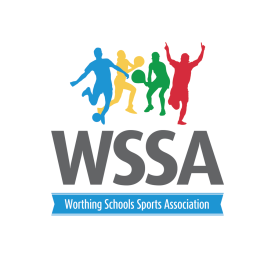 WORTHING Schools Swimming Gala 2019 A partnership betweenWorthing Swimming Club, Splashpoint and Worthing Schools Sports Association INTER-SCHOOLS SWIMMING GALASplash Point - Wednesday 6th February 2019   Warm up 12.45pm Competition start time 1.00pm PROGRAMME OF EVENTSEvent 1	Girls 50M  Backstroke  (years 5/6)Event 2	Boys 50M  Backstroke  (years 5/6Event 3	Girls 25M  Backstroke (year 3/4) Event 4        Boys 25M Backstroke (year 3/4) Event 5       Girls 50M  Breaststroke   (years 5/6) Event 6	Boys 50M  Breaststroke  (years 5/6)Event 7        Girls 25M  Breaststroke (year 3/4) Event 8       Boys 25M Breaststroke (year 3/4) Event 9       Girls 50M  Butterfly (years 5/6) Event 10	Boys 50M  Butterfly(years 5/6)  Event 11     Girls 50M Freestyle (years 5/6)Event 12     Boys 50M Freestyle (years 5/6) Event 13     Girls 25M Freestyles (year 3/4) Event 14     Boys 25M Freestyle (year 3/4) Event 15     Girls 4x25M Medley Relay (year 5/6)Event 16     Boys 4x25M Medley Relay (year 5/6) Event 17	Girls 4x 25M Freestyle Relay (year 3/4) Event  18	Boys 4x 25MFreestyle Relay (year 3/4)Event  19    Girls 4x 25M Freestyle Relay (year 5/6)Event  20    Boys  4x 25M Freestyle Relay (year 5/6)Event 21	Girls / Boys 8x25M  Cannon Relay (year 3/4)Event 22      Girls / Boys 8x25M  Cannon Relay (year 5/6) All events are Heat Declared WinnerPoints will be determined by entries – If there are 6 teams  		1st – 6pt		2nd – 5pts		3rd – 4pts		4th – 3pts 		5th – 2pts		6th – 1 ptDouble points will be awarded for the Cannon RelayGold Medals will be awarded for the first swimmer in each stroke in each of the age groups. There are no medals for the relays. There will be an overall trophy for the year 3/4 winners and also the year 5/6 winners PREVIOUS WINNERS (year 4-7/6) 1999	Downbrook	2000	Thomas A’ Becket2001	Thomas A’ Becket	2002	West Park2003	West Park	2004	Thomas A’ Becket2005	Thomas A’ Becket	2006	West Park2007	Thomas A’ Becket         2008     Broadwater 2009     Thomas A’ Becket 	2010	Broadwater2011     Broadwater                   2012     Broadwater2013     TAB                               2014     West Park 2014-2015  West Park 2015-2016  Thomas A Becket2016-2017 Chesswood 2017-18   Thomas A’ Becket  Year 3/4 2014-2015   Elm Grove (year 3 only) 2015-2016   Broadwater 2016-2017   Vale 2017-2018    Vale / Chesswood 